      Сорочинские спортсмены успешно выступили на Первенстве области по настольному теннису среди юношей и девушек, которое проходило в г.Оренбурге 15-18 октября 2018г.     В Первенстве участвовало 170 сильнейших спортсменов Оренбургской области 2001года рождения и моложе.    В копилки наших спортсменов 14 медалей различного достоинства.   Команды юношей (Плешивцев Д., Смирнов А., Кокорин Р.) и  девушек (Акимова Д., Шихалова В., Дорохина В.) стали серебряными призерами соревнований.   Успешно выступили наши ребята в парном разряде: Плешивцев Д., Смирнов А. и Акимова Д. завоевали золото, а Шихалова В. - серебро.В одиночом разряде Плешивцев Дмитрий занял второе место, а Акимова Дарья третье.  В смешанном парном разряде Плешивцев Д. и Шихалова В. стали бронзовыми призерами.   По итогам соревнований четыре наших спортсмена получили право участвовать в Первенстве Приволжского Федерального округа по настольному теннису в составе сборной Оренбургской области.      Ребята и тренеры благодарны администрации Сорочинского городского округа и начальнику отдела по физической культуре и спорту Кочеткову В.И.  за оказанную помощь в организации поездки на соревнования.Поздравляем тренеров и спортсменов с успешным выступлением!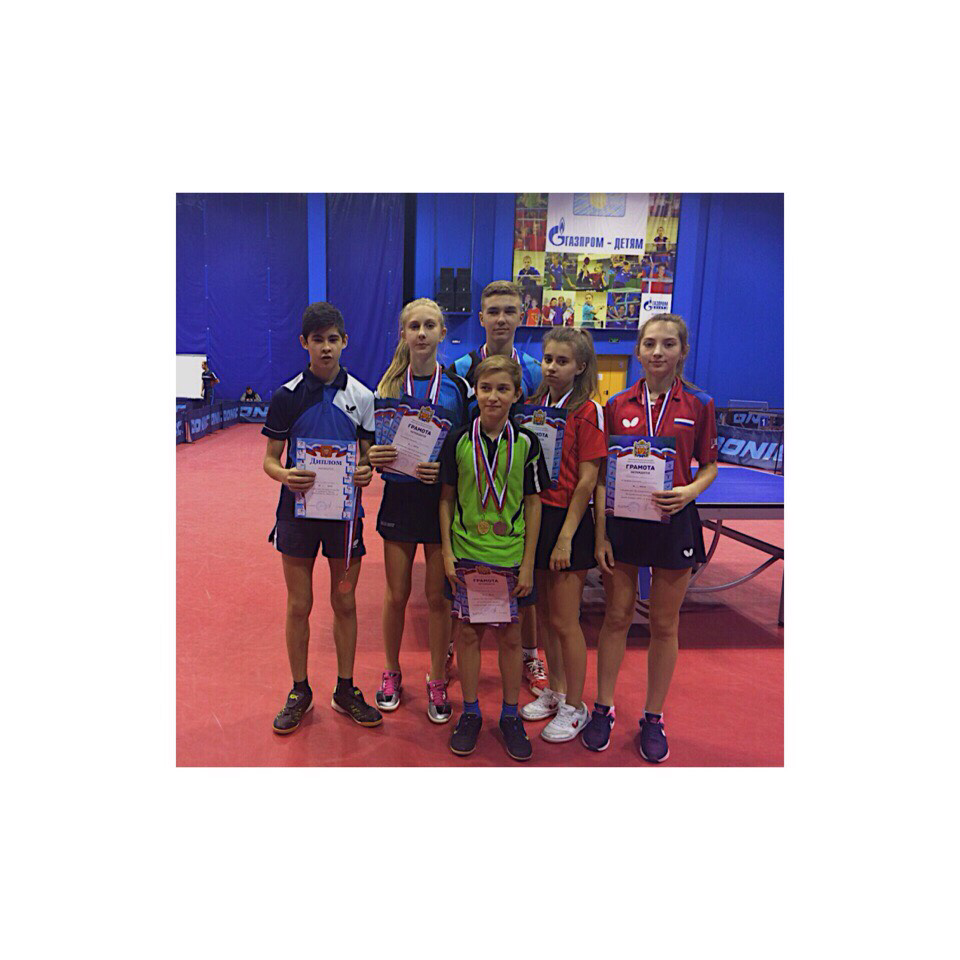 